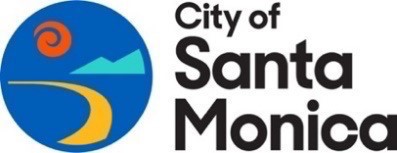 REGULAR MEETING AGENDA  MEETING OF THE PUBLIC SAFETY REFORM AND OVERSIGHT COMMISSION  Tuesday, September 5th, 2023 6:00 P.M.  Council Chambers1685 Main Steet, Santa Monica, CA 90401 NOTICE IS HEREBY GIVEN that a regular meeting of the PUBLIC SAFETY REFORMAND OVERSIGHT COMMISSION will be held at 6:00 p.m., on Tuesday, September 5th, 2023.Call to Order  Roll Call   Present:Commissioner Miller  Commissioner RamanCommissioner MohantyCommissioner CruzCommissioner ScottCommissioner DevermontCommissioner CentenoCommissioner McGlaughlin-BasseriCommissioner Palazzolo Commissioner WinnemoreAbsent:Commissioner Stedge-Stroud Commissioner Harrington  Please note that Agenda Items may be reordered during the meeting at the discretion of the body.    Special Agenda Items    Swearing in of Derek Devermont and Jaime Cruz, as well as Craig Miller and Joseph PalazzoloGeneral public comment taken here: interest in pretextual stops and RIPA data follow ups. Recognition of Adya Mohanty’s continued role on commissionDiscussion of legislative intent with youth seats and whether the rules can be revisited.Presentation from Office of Emergency Management: SPIDR Tech Call for Service NotificationsDiscussion: turnaround time for updates on investigations in Phase 3 of the project, discussion of length of response time for calls and when calls may be deprioritized due to a higher priority incident. Presentation from SMPD regarding purchase of UAS (Drone)Discussion: use cases for the drone, ability to record audio (not possible but able to project messages via drone), length of time drone can be used without needing to be recharged or replaced. SMPD requests letter of approval sent to Council. Motion made by Comm. Palazzolo, seconded by Comm. Raman. Motion passes unanimously, letter will be prepared by Chair Devermont and provided in advance of the October Council meeting. Consent Calendar    Study Session   Continued Items   Administrative Proceedings   Staff Administrative Items   Public Hearing   Resolutions   Written Communications     Public Safety Reform and Oversight Commission Member Discussion Items  SMPD Response to Violence against strikers on 8/5/23 at the Fairmont Hotel – postponed to a future date. Discussion regarding commissions ability to address specific incidents. Discussion of current and prospective committees Chair is creating a new ad hoc committee to investigate SMPD’s response to a 1990 hate crime involving a mailer on SMMUSD letter head containing rhetoric against Latinos and other ethnic groups with Co- Chairs Cruz and Miller. 1990 Hate Crimes Committee   Ad Hoc Committee Status Reports   Accountability: Chair, Derek Devermont   Protests and Crowd Control: Chair, Dante Harrington   Reimagining Public Safety: Chair, Brian Stedge-Stroud  Use of Force: George Centeno, Derek Devermont  Chair would like the IG to provide a summary of the number of use of force complaints over a 6 month period, the dispositions of those complaints, and any follow up that occurred.  Commissioner Centeno moves to give the Use of Force committee access to the IG for the purposes of producing a bi-annual audit of SMPD Use of Force, and to provide a report to the committee in February and August. Commissioner Scott seconds. Motion passes unanimously with two absences. Operations, Staffing and Budget: George Centeno   Commissioner miller requests additional details regarding the SMPD budget to include comparisons with other city departments regarding raises and other expenditures. Community Engagement: Chair, Jaime Cruz, Angela Scott  Ana Jara of SMPD confirmed to speak regarding the juvenile diversion program at the end of September/early October. School Safety Committee: Chair, Adya MohantyHearing held last month with LA School Police Chief, Chief Zipperman and school safety expert and psychology professor Dr. Michele Ghavami.Chief Zipperman shared his insight on how LASPD was able to respond to budget cuts and find a way to still maintain the same mission and outcome. He also talked extensively about the success of their student diversion referral program (an alternate to arresting LAUSD students). He also discussed their mental health evaluation team: a partnership between LASPD and School Mental health and criss counseling services to help students and staff suffering with mental health crises. And his presentation also covered their youth engagement programs. Dr. Ghavami gave her perspective as a psychologist by presenting a study she did on how LASPD officers view their role as a school officer and what their goals are. She gave some policy recommendations as a result of her findings: She gave training recommendations of including training in child and adolescent development as well as bias reduction training She also gave policy recommendations on adopting trauma-informed policing, and considering expanding focus on safe passages for students to and from school.The next two hearings this month are one with SMPD's two school resource officers and another presentation by the Culver City school police department which is closer in size to Santa Monica’s.Public Input: The Commission will provide time for additional public input on matters within its purview on items that were not on the agenda.  State law prohibits the Commission from taking any action on items not listed on the agenda, including issues raised under this agenda item.     Adjournment    STANDARDS OF BEHAVIOR THAT PROMOTE CIVILITY AT ALL PUBLIC MEETINGS:    Treat everyone courteously    Listen to others respectfully    Give open-minded consideration to all viewpoints    Focus on the issues and avoid personalizing debate    1.    	Embrace respectful disagreement and dissent as democratic rights, inherent components of an inclusive public process, and tools for forging sound decisions    WAYS TO PROVIDE PUBLIC COMMENT   If you are interested in providing public comment, there are several ways to participate: (1) Written public comment. In lieu of oral public comment, the public is strongly encouraged to submit written public comment on agenda items via email to publicsafetyreform@santamonica.gov. Written public comment submitted before 12:00 pm on the day of the meeting will be available for online viewing.   Please note the agenda item number in the subject line of your written comments.    (2) Oral public comment. Persons wishing to address the Public Safety Reform and Oversight Commission regarding items on the agenda must submit their name and address (optional) to the Commission’s Secretary before the public comment section is opened for that item.  Register to speak using the speaker cards prior to the meeting.   This agenda is available in alternate formats upon request.  If you require any special disability related accommodations (i.e. sign language interpreting, language interpretation, etc.), please contact the City Manager’s Office via Lisa.Parson@smgov.net  at least 1 day prior to the scheduled meeting.    This agenda is subject to change up to 72 hours prior to a regular meeting.  Please check the agenda for prior to the meeting for changes.    Transportation Information: Santa Monica Blue Bus Lines #2, #3, #5, #9 and the EXPO Line serve City Hall.  Parking is available on Main Street, on Olympic Drive, and in the Civic Center Parking Structure.  